Publicado en Barcelona el 08/06/2021 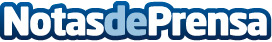 Linkvids cierra una ronda de inversión de 240.000€Linkvids potencia su lanzamiento con un modelo único de producción de videos para los entornos digitales que tiene como objetivo hacer accesible la producción de contenidos de video y foto para las empresas de manera más flexible y económicaDatos de contacto:Martin Pons697946089Nota de prensa publicada en: https://www.notasdeprensa.es/linkvids-cierra-una-ronda-de-inversion-de-240 Categorias: Marketing Emprendedores E-Commerce http://www.notasdeprensa.es